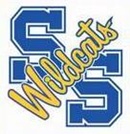 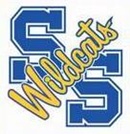 MGISD Scope and Sequence Year OverviewMGISD Scope and Sequence Year Overview8th Grade Science2020-2021First Semester1st Nine Weeks (45 Days)2nd Nine Weeks (40 Days)Chapter 1: Scientific Investigation & Reasoning Strand 1  7daysReadiness: Supporting: 8.1A, 8.2A, 8.2B, 8.2C, 8.2E, 8.3A, 8.3B, 8.3D, 8.4A, 8.4BChapter 2: Atoms & the Periodic Table  Strand 210 daysReadiness:  8.5A, 8.5B, 8.5CSupporting: 8.1A, 8.1B, 8.2A, 8.2C, 8.2E, 8.3A, 8.3B, 8.3D, 8.4A, 8.4B Chapter 3: Chemical Bonding & Chemical Reactions  Strand 2    9 days	 Readiness: 8.5A, 8.5B 8.5DSupporting: 8.1A, 8.1B, 8.2A, 8.2B, 8.2C, 8.2E, 8.3A, 8.3B, 8.3C, 8.4A, 8.4B Chapter 4: Speed, Velocity, AccelerationStrand 35 days Readiness: 8.6BSupporting: 8.1A, 8.2A, 8.2B,  8.2C, 8.2D, 8.2E, 8.3A, 8.3B, 8.4A, 8.4BChapter 5: The Laws of MotionStrand 310m daysReadiness: 8.6A, 8.6CSupporting: 8.1A, 8.2A, 8.2B, 8.2C, 8.2E, 8.3A, 8.3B, 8.3D, 8.4A, 8.4BChapter 6: The Sun-Earth-Moon SystemStrand 410 daysReadiness – 8.7A, 8.7B, 8.7CSupporting – 8.1A, 8.2A, 8.2C, 8.2E, 8.3A, 8.3B, 8.4A, 8.4B9 Weeks Test ?Chapter 6:  Continued and finishedChapter 7: The Universe  Strand 410 daysReadiness:  8.8A, 8.8B, 8.8C, 8.8D, 8.8ESupporting: 8.1A, 8.2A, 8.2C, 8.2E, 8.3A, 8.3B, 8.3D, 8.4A, 8.4BChapter 8: Interpreting MapsStrand 412 daysReadiness: 8.9CSupporting: 8.2A, 8.2C, 8.2E, 8.3C, 8.3DChapter 9: Plate TectonicsStrand 410 daysReadiness: 8.9A, 8.9BSupporting: 8.1A, 8.2A, 8.2C, 8.2E, 8.3A, 8.3B, 8.3D,  8.4A, 8.4BSemester Exams 12/ 12 – 12/18 MGISD Scope and Sequence Year OverviewMGISD Scope and Sequence Year Overview8th Grade Science2020-2021Second Semester3rd Nine Weeks (41 Days)4th Nine Weeks (45 Days)Chapter 10: Interactions of the Atmosphere and OceansStrand 4  9 daysReadiness:  8.10A, 8.10C   Supporting: 8.1A,8.2A, 8.2C, 8.2E, 8.3A, 8.3B, 8.3C,  8.4A, 8.4B Chapter 11: WeatherStrand 45 daysReadiness: 8.10B, 8.10CSupporting: 8.1A, 8.2A, 8.2C, 8.2D,  8.2E, 8.3A, 8.3D, 8.4A,8.4B Chapter 12: Populations & CommunitiesStrand 55 daysReadiness: 8.11A, 8.11BSupporting: 8.1A, 8.2A, 8.2D,  8.2E, 8.3B, 8.4A, 8.4BChapter 13: How Organisms Affect EnvironmentsStrand 5 5 days  Readiness: 8.11C, 8.11DSupporting: 8.1A, 8.1D, 8.1E, 8.2A, 8.2C, 8.3A, 8.3B, 8.4A, 8.4B3 weeks until Spring Break – Chapters can be extended if neededTest: ?Benchmarks – Reviews based on DataSTAAR ReviewSTAAR Science Test: End of Year Science testing and Project-Based Learning